c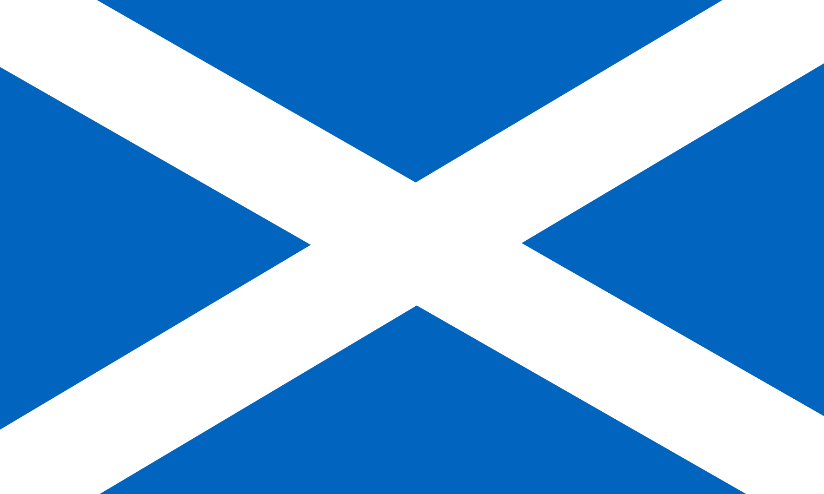 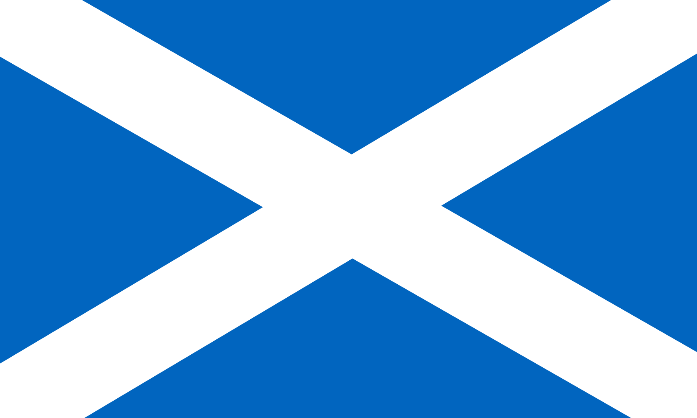 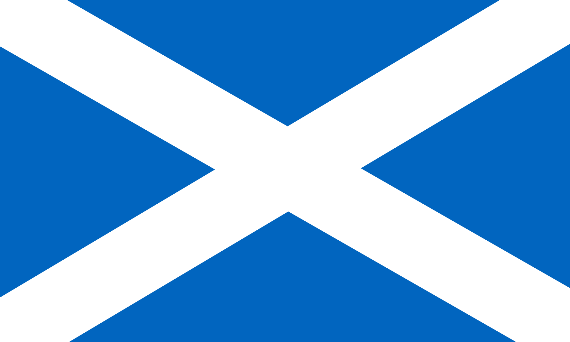 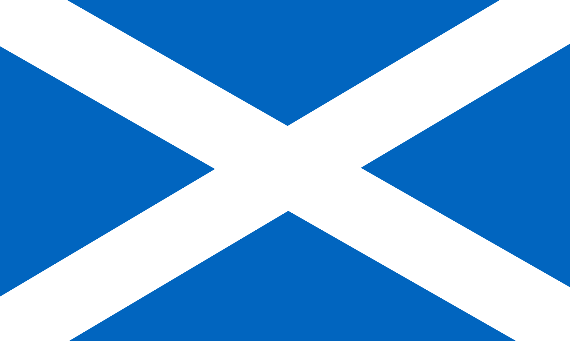 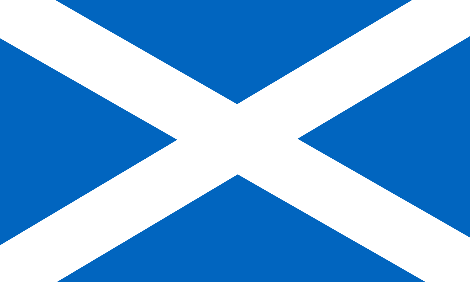 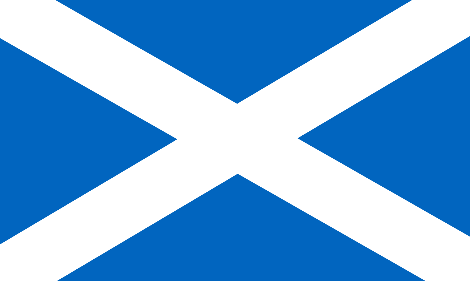 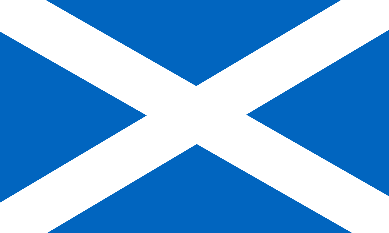 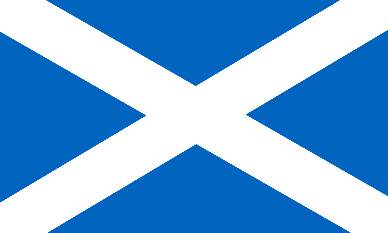 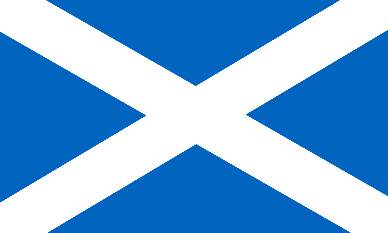 